Publicado en Barcelona el 18/05/2020 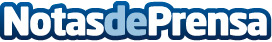 Anytime Fitness lanza un servicio de entrenamiento personal en remoto a través de su AppEl líder mundial del fitness ha decidido adelantar varios meses la puesta en marcha en España de Remote Training, un nuevo sistema de entrenamiento personal a distancia, con el fin de que sus socios puedan mantenerse activos a distancia. Las sesiones serán programadas específicamente por sus entrenadores teniendo en cuenta sus objetivos y necesidades. La monitorización de progresos, sesiones de coaching deportivo y guía serán constantes a través de la App y una videollamada semanal con el entrenadorDatos de contacto:Natalia López-Maroto630636221Nota de prensa publicada en: https://www.notasdeprensa.es/anytime-fitness-lanza-un-servicio-de Categorias: Nacional Franquicias Emprendedores E-Commerce Otros deportes Dispositivos móviles Otros Servicios Fitness http://www.notasdeprensa.es